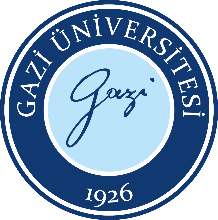 Bilişim EnstitüsüTezli Yüksek Lisans Programı Tez Konusu Önerme FormuBilişim EnstitüsüTezli Yüksek Lisans Programı Tez Konusu Önerme FormuBilişim EnstitüsüTezli Yüksek Lisans Programı Tez Konusu Önerme FormuDoküman No:Doküman No:Doküman No:Tezli YL – 1Bilişim EnstitüsüTezli Yüksek Lisans Programı Tez Konusu Önerme FormuBilişim EnstitüsüTezli Yüksek Lisans Programı Tez Konusu Önerme FormuBilişim EnstitüsüTezli Yüksek Lisans Programı Tez Konusu Önerme FormuYayın Tarihi:Yayın Tarihi:Yayın Tarihi:24.06.2022Bilişim EnstitüsüTezli Yüksek Lisans Programı Tez Konusu Önerme FormuBilişim EnstitüsüTezli Yüksek Lisans Programı Tez Konusu Önerme FormuBilişim EnstitüsüTezli Yüksek Lisans Programı Tez Konusu Önerme FormuRevizyon Tarihi:Revizyon Tarihi:Revizyon Tarihi:Bilişim EnstitüsüTezli Yüksek Lisans Programı Tez Konusu Önerme FormuBilişim EnstitüsüTezli Yüksek Lisans Programı Tez Konusu Önerme FormuBilişim EnstitüsüTezli Yüksek Lisans Programı Tez Konusu Önerme FormuRevizyon No:Revizyon No:Revizyon No:Bilişim EnstitüsüTezli Yüksek Lisans Programı Tez Konusu Önerme FormuBilişim EnstitüsüTezli Yüksek Lisans Programı Tez Konusu Önerme FormuBilişim EnstitüsüTezli Yüksek Lisans Programı Tez Konusu Önerme FormuSayfa:Sayfa:Sayfa:6ÖĞRENCİ BİLGİLERİÖĞRENCİ BİLGİLERİÖĞRENCİ BİLGİLERİÖĞRENCİ BİLGİLERİÖĞRENCİ BİLGİLERİÖĞRENCİ BİLGİLERİÖĞRENCİ BİLGİLERİÖĞRENCİ BİLGİLERİNumarasıNumarasıTarih: Öğrenci İmzasıTarih: Öğrenci İmzasıAd SoyadıAd SoyadıTarih: Öğrenci İmzasıTarih: Öğrenci İmzasıAna Bilim DalıAna Bilim DalıTEZ BİLGİLERİTEZ BİLGİLERİTEZ BİLGİLERİTEZ BİLGİLERİTEZ BİLGİLERİTEZ BİLGİLERİTEZ BİLGİLERİTEZ BİLGİLERİTezin AdıTezin AdıTezin İngilizce AdıTezin İngilizce AdıAnahtar KelimelerAnahtar Kelimelerİngilizce Anahtar Kelimelerİngilizce Anahtar KelimelerDanışmanDanışmanDanışmanAna Bilim Dalı BaşkanıAna Bilim Dalı BaşkanıAna Bilim Dalı BaşkanıAna Bilim Dalı BaşkanıAna Bilim Dalı BaşkanıTarih: ___/___/202__İmzaUnvanı, Adı ve SoyadıTarih: ___/___/202__İmzaUnvanı, Adı ve SoyadıTarih: ___/___/202__İmzaUnvanı, Adı ve SoyadıTarih: ___/___/202__İmzaTarih: ___/___/202__İmzaTarih: ___/___/202__İmzaTarih: ___/___/202__İmzaTarih: ___/___/202__İmzaEnstitü Yönetim Kurulu KararıEnstitü Yönetim Kurulu KararıEnstitü Yönetim Kurulu KararıEnstitü Yönetim Kurulu KararıEnstitü Yönetim Kurulu KararıEnstitü Yönetim Kurulu KararıEnstitü Yönetim Kurulu KararıEnstitü Yönetim Kurulu Kararı                                                                                                         Tarih: ___/___/202__                                                                                                         Tarih: ___/___/202__                                                                                                         Tarih: ___/___/202__                                                                                                         Tarih: ___/___/202__                                                                                                         Tarih: ___/___/202__                                                                                                         Tarih: ___/___/202__                                                                                                         Tarih: ___/___/202__                                                                                                         Tarih: ___/___/202__ UYGUNDUR.
 UYGUN DEĞİLDİR. UYGUNDUR.
 UYGUN DEĞİLDİR. UYGUNDUR.
 UYGUN DEĞİLDİR. UYGUNDUR.
 UYGUN DEĞİLDİR. UYGUNDUR.
 UYGUN DEĞİLDİR. UYGUNDUR.
 UYGUN DEĞİLDİR. UYGUNDUR.
 UYGUN DEĞİLDİR. UYGUNDUR.
 UYGUN DEĞİLDİR.ENSTİTÜ MÜDÜRÜENSTİTÜ MÜDÜRÜENSTİTÜ MÜDÜRÜEk 1: Etik SözleşmeEk 2: Fikri Mülkiyet Politikası TaahhütnamesiEk 1: Etik SözleşmeEk 2: Fikri Mülkiyet Politikası TaahhütnamesiEk 1: Etik SözleşmeEk 2: Fikri Mülkiyet Politikası TaahhütnamesiEk 1: Etik SözleşmeEk 2: Fikri Mülkiyet Politikası TaahhütnamesiEk 1: Etik SözleşmeEk 2: Fikri Mülkiyet Politikası TaahhütnamesiEk 1: Etik SözleşmeEk 2: Fikri Mülkiyet Politikası TaahhütnamesiEk 1: Etik SözleşmeEk 2: Fikri Mülkiyet Politikası TaahhütnamesiEk 1: Etik SözleşmeEk 2: Fikri Mülkiyet Politikası TaahhütnamesiTEZİN KONUSUTEZİN KONUSUTEZİN KONUSUTezin hangi alanda hangi konu üzerine odaklanacağını açıklayınız. Konunun önemini ve öğrencinin kayıtlı olduğu ana bilim dalıyla ilişkisini belirtiniz.  Tezin hangi alanda hangi konu üzerine odaklanacağını açıklayınız. Konunun önemini ve öğrencinin kayıtlı olduğu ana bilim dalıyla ilişkisini belirtiniz.  Tezin hangi alanda hangi konu üzerine odaklanacağını açıklayınız. Konunun önemini ve öğrencinin kayıtlı olduğu ana bilim dalıyla ilişkisini belirtiniz.  PROBLEMİN TANIMIPROBLEMİN TANIMIPROBLEMİN TANIMIEle alınacak, çözüm aranacak, iyileştirme/geliştirme sağlanacak problemi tanımlayınız.Ele alınacak, çözüm aranacak, iyileştirme/geliştirme sağlanacak problemi tanımlayınız.Ele alınacak, çözüm aranacak, iyileştirme/geliştirme sağlanacak problemi tanımlayınız.LİTERATÜR ÖZETİLİTERATÜR ÖZETİLİTERATÜR ÖZETİLiteratürü tarayarak, tanımlanan probleme yönelik mevcut benzer çözümleri ve bu çözümlerin güçlü ve zayıf yönlerini belirtiniz. Literatürü tarayarak, tanımlanan probleme yönelik mevcut benzer çözümleri ve bu çözümlerin güçlü ve zayıf yönlerini belirtiniz. Literatürü tarayarak, tanımlanan probleme yönelik mevcut benzer çözümleri ve bu çözümlerin güçlü ve zayıf yönlerini belirtiniz. ARAŞTIRMA YÖNTEMİARAŞTIRMA YÖNTEMİARAŞTIRMA YÖNTEMİTez çalışmasını yürütmek üzere uygulanacak bilimsel araştırma tekniklerini açıklayınız. Tanımlanan problemin çözümü için tez çalışması kapsamında kullanılacak/geliştirilecek yöntemi tanımlayınız.Çalışmada kullanılacak verilerin kaynağını, veri toplama yöntem ve araçlarını açıklayınız.
Önerilen yöntemin başarımını ölçmek üzere yapılacak deneysel çalışmaları ve çıktıların analizi için kullanılacak yöntem ve metrikleri tanımlayınız. Tez çalışmasını yürütmek üzere uygulanacak bilimsel araştırma tekniklerini açıklayınız. Tanımlanan problemin çözümü için tez çalışması kapsamında kullanılacak/geliştirilecek yöntemi tanımlayınız.Çalışmada kullanılacak verilerin kaynağını, veri toplama yöntem ve araçlarını açıklayınız.
Önerilen yöntemin başarımını ölçmek üzere yapılacak deneysel çalışmaları ve çıktıların analizi için kullanılacak yöntem ve metrikleri tanımlayınız. Tez çalışmasını yürütmek üzere uygulanacak bilimsel araştırma tekniklerini açıklayınız. Tanımlanan problemin çözümü için tez çalışması kapsamında kullanılacak/geliştirilecek yöntemi tanımlayınız.Çalışmada kullanılacak verilerin kaynağını, veri toplama yöntem ve araçlarını açıklayınız.
Önerilen yöntemin başarımını ölçmek üzere yapılacak deneysel çalışmaları ve çıktıların analizi için kullanılacak yöntem ve metrikleri tanımlayınız. ÖZGÜN DEĞERÖZGÜN DEĞERÖZGÜN DEĞERÖnerilen yöntemin bilimsel niteliğini, literatürde mevcut yöntemlerden farklılığını ve yeniliğini, alandaki hangi eksiği nasıl gidereceğini veya hangi soruna nasıl bir çözüm getireceğini vurgulayınız.Önerilen yöntemin bilimsel niteliğini, literatürde mevcut yöntemlerden farklılığını ve yeniliğini, alandaki hangi eksiği nasıl gidereceğini veya hangi soruna nasıl bir çözüm getireceğini vurgulayınız.Önerilen yöntemin bilimsel niteliğini, literatürde mevcut yöntemlerden farklılığını ve yeniliğini, alandaki hangi eksiği nasıl gidereceğini veya hangi soruna nasıl bir çözüm getireceğini vurgulayınız.TEZİN SONUÇLARITEZİN SONUÇLARITEZİN SONUÇLARITez çalışması sonunda ulaşılması planlanan hedefleri ve elde edilmesi beklenen çıktıları tanımlayınız. Bunların sağlayacağı faydalardan bahsediniz.Tez çalışması sonunda ulaşılması planlanan hedefleri ve elde edilmesi beklenen çıktıları tanımlayınız. Bunların sağlayacağı faydalardan bahsediniz.Tez çalışması sonunda ulaşılması planlanan hedefleri ve elde edilmesi beklenen çıktıları tanımlayınız. Bunların sağlayacağı faydalardan bahsediniz.ÇALIŞMA TAKVİMİÇALIŞMA TAKVİMİÇALIŞMA TAKVİMİTez çalışması kapsamında gerçekleştirilecek faaliyetleri anlamlı parçalara bölerek iş paketleri halinde tanımlayınız. Bu iş paketlerinin hangi tarihler arasında yapılacağını belirten bir Gantt çizelgesi hazırlayınız.Tez çalışması kapsamında gerçekleştirilecek faaliyetleri anlamlı parçalara bölerek iş paketleri halinde tanımlayınız. Bu iş paketlerinin hangi tarihler arasında yapılacağını belirten bir Gantt çizelgesi hazırlayınız.Tez çalışması kapsamında gerçekleştirilecek faaliyetleri anlamlı parçalara bölerek iş paketleri halinde tanımlayınız. Bu iş paketlerinin hangi tarihler arasında yapılacağını belirten bir Gantt çizelgesi hazırlayınız.KAYNAKLARKAYNAKLARKAYNAKLARKaynakçanızı Bilişim Teknolojileri Dergisinin yazım kurallarına göre yazınız. Kaynakçanızı Bilişim Teknolojileri Dergisinin yazım kurallarına göre yazınız. Kaynakçanızı Bilişim Teknolojileri Dergisinin yazım kurallarına göre yazınız. Tez Adına İlişkin Ana Bilim Dalında Benzer Araştırmalar Yapıldı mı? EVET           HAYIR Tez Adına İlişkin Ana Bilim Dalında Benzer Araştırmalar Yapıldı mı? EVET           HAYIR Tez Adına İlişkin Ana Bilim Dalında Benzer Araştırmalar Yapıldı mı? EVET           HAYIR Yanıtınız EVET ise;Yanıtınız EVET ise;Yanıtınız EVET ise;1.Tez Adı1.Öğrencinin Adı Soyadı1.DanışmanTEZ ÇALIŞMASI ETİK SÖZLEŞMESİTEZ ÇALIŞMASI ETİK SÖZLEŞMESİ Tez çalışmamda etik kurul veya etik komisyon izni gerekli değildir. Tez çalışmamda etik kurul veya etik komisyon izni gerekli değildir. Tez çalışmamda etik kurul izni gereklidir ve alınacaktır. Tez çalışmamda etik kurul izni gereklidir ve alınacaktır. Tez çalışmamda etik komisyon izni gereklidir ve alınacaktır. Tez çalışmamda etik komisyon izni gereklidir ve alınacaktır. Tez çalışmamda etik kurul / etik komisyon izni alınmıştır. Tez çalışmamda etik kurul / etik komisyon izni alınmıştır.Gazi Üniversitesi Bilişim Enstitüsü lisansüstü öğrencisi olarak, tez çalışması danışmanımın rehberliğinde;Tez önerisinde belirttiğim etik kurul / etik komisyon iznini, kurallara uygun şekilde alacağımı,Tez önerisinde belirttiğim etik kurul / etik komisyon iznini, tez çalışmasına başlamadan önce alacağımı,Almış olduğum etik kurul veya etik komisyon iznine bağlı kalacağımı, çalışmamda yapılacak olan ve ilgili kurulları bilgilendirmeyi gerektirecek değişikliklerde, gerekli bilgilendirmeyi etik kurul veya etik komisyona uygun şekilde yapacağımı,Tez çalışması ile ilgili herhangi bir değişiklikte, etik kurul veya etik komisyonu bilgilendirme sorumluluğunun tarafımda olduğunu; Kabul ve taahhüt ediyorum.Gazi Üniversitesi Bilişim Enstitüsü lisansüstü öğrencisi olarak, tez çalışması danışmanımın rehberliğinde;Tez önerisinde belirttiğim etik kurul / etik komisyon iznini, kurallara uygun şekilde alacağımı,Tez önerisinde belirttiğim etik kurul / etik komisyon iznini, tez çalışmasına başlamadan önce alacağımı,Almış olduğum etik kurul veya etik komisyon iznine bağlı kalacağımı, çalışmamda yapılacak olan ve ilgili kurulları bilgilendirmeyi gerektirecek değişikliklerde, gerekli bilgilendirmeyi etik kurul veya etik komisyona uygun şekilde yapacağımı,Tez çalışması ile ilgili herhangi bir değişiklikte, etik kurul veya etik komisyonu bilgilendirme sorumluluğunun tarafımda olduğunu; Kabul ve taahhüt ediyorum.ÖĞRENCİDANIŞMANTarih: ___/___/202__İmzaAdı ve SoyadıTarih: ___/___/202__İmzaUnvanı, Adı ve SoyadıGAZİ ÜNİVERSİTESİ FİKRİ MÜLKİYET POLİTİKASITAAHHÜTNAMEGAZİ ÜNİVERSİTESİ FİKRİ MÜLKİYET POLİTİKASITAAHHÜTNAMEGAZİ ÜNİVERSİTESİ FİKRİ MÜLKİYET POLİTİKASITAAHHÜTNAMEGazi Üniversitesi Bilişim Enstitüsü …………………….………………………………. Ana Bilim Dalı Yüksek Lisans / Doktora Programı çerçevesinde gerçekleştirdiğim akademik araştırmaların oluşma sürecinde tez danışmanımın araştırma laboratuvarının olanaklarından, tezimin konusuyla ilgili bilgisinden ve fikirlerinden faydalanmam dolayısıyla, tezimin telif hakkı bana ait olmakla birlikte tez çalışmalarım sonucunda ortaya çıkacak tüm makale, bildiri, yazılım, kitap, kitap kısmı dahil yayınlarla ilgili telif hakları ile ilgili olarak tez danışmanımın ortak hak sahibi olduğunu, bu çerçevede ortaya çıkacak eserlerle ilgili telif haklarına ilişkin konulardaki her nevi bilgi paylaşımı, sunum, başvuru, ticari anlaşmalar ve benzeri girişimi tez danışmanımın bilgisi ve yazılı onayı dahilinde gerçekleştireceğimi, ayrıca ürün geliştirme, ürün teknik inceleme hakkının danışmanımda olduğunu kabul, beyan ve taahhüt ederim. Tez çalışmasında ortaya çıkan ve 6769 sayılı Sınai Mülkiyet Hakkı Kanunu uyarınca Üniversitenin hak sahibi olduğu tasarım, patent, faydalı model gibi sınai haklar üzerinde tez danışmanımın Gazi Üniversitesi Fikri Mülkiyet Politikası’na uygun şekilde tasarım sahibi ve/veya buluşçu olduğunu, sınai mülkiyet hakkı konu olan tasarım, patent ve faydalı modelle ilgili tescil, ticarileştirme, lisans verilmesi ve diğer hukuki işlemlerle ilgili olarak tasarruf hakkının münhasıran Gazi Üniversitesi’ne ait olduğunu, bu kapsamda Tez Danışmanımın bilgisi, yazılı onayı ve mutabakatı çerçevesinde Üniversite ile işbirliği yapacağımı kabul, beyan ve taahhüt ederim.Gazi Üniversitesi Bilişim Enstitüsü …………………….………………………………. Ana Bilim Dalı Yüksek Lisans / Doktora Programı çerçevesinde gerçekleştirdiğim akademik araştırmaların oluşma sürecinde tez danışmanımın araştırma laboratuvarının olanaklarından, tezimin konusuyla ilgili bilgisinden ve fikirlerinden faydalanmam dolayısıyla, tezimin telif hakkı bana ait olmakla birlikte tez çalışmalarım sonucunda ortaya çıkacak tüm makale, bildiri, yazılım, kitap, kitap kısmı dahil yayınlarla ilgili telif hakları ile ilgili olarak tez danışmanımın ortak hak sahibi olduğunu, bu çerçevede ortaya çıkacak eserlerle ilgili telif haklarına ilişkin konulardaki her nevi bilgi paylaşımı, sunum, başvuru, ticari anlaşmalar ve benzeri girişimi tez danışmanımın bilgisi ve yazılı onayı dahilinde gerçekleştireceğimi, ayrıca ürün geliştirme, ürün teknik inceleme hakkının danışmanımda olduğunu kabul, beyan ve taahhüt ederim. Tez çalışmasında ortaya çıkan ve 6769 sayılı Sınai Mülkiyet Hakkı Kanunu uyarınca Üniversitenin hak sahibi olduğu tasarım, patent, faydalı model gibi sınai haklar üzerinde tez danışmanımın Gazi Üniversitesi Fikri Mülkiyet Politikası’na uygun şekilde tasarım sahibi ve/veya buluşçu olduğunu, sınai mülkiyet hakkı konu olan tasarım, patent ve faydalı modelle ilgili tescil, ticarileştirme, lisans verilmesi ve diğer hukuki işlemlerle ilgili olarak tasarruf hakkının münhasıran Gazi Üniversitesi’ne ait olduğunu, bu kapsamda Tez Danışmanımın bilgisi, yazılı onayı ve mutabakatı çerçevesinde Üniversite ile işbirliği yapacağımı kabul, beyan ve taahhüt ederim.Gazi Üniversitesi Bilişim Enstitüsü …………………….………………………………. Ana Bilim Dalı Yüksek Lisans / Doktora Programı çerçevesinde gerçekleştirdiğim akademik araştırmaların oluşma sürecinde tez danışmanımın araştırma laboratuvarının olanaklarından, tezimin konusuyla ilgili bilgisinden ve fikirlerinden faydalanmam dolayısıyla, tezimin telif hakkı bana ait olmakla birlikte tez çalışmalarım sonucunda ortaya çıkacak tüm makale, bildiri, yazılım, kitap, kitap kısmı dahil yayınlarla ilgili telif hakları ile ilgili olarak tez danışmanımın ortak hak sahibi olduğunu, bu çerçevede ortaya çıkacak eserlerle ilgili telif haklarına ilişkin konulardaki her nevi bilgi paylaşımı, sunum, başvuru, ticari anlaşmalar ve benzeri girişimi tez danışmanımın bilgisi ve yazılı onayı dahilinde gerçekleştireceğimi, ayrıca ürün geliştirme, ürün teknik inceleme hakkının danışmanımda olduğunu kabul, beyan ve taahhüt ederim. Tez çalışmasında ortaya çıkan ve 6769 sayılı Sınai Mülkiyet Hakkı Kanunu uyarınca Üniversitenin hak sahibi olduğu tasarım, patent, faydalı model gibi sınai haklar üzerinde tez danışmanımın Gazi Üniversitesi Fikri Mülkiyet Politikası’na uygun şekilde tasarım sahibi ve/veya buluşçu olduğunu, sınai mülkiyet hakkı konu olan tasarım, patent ve faydalı modelle ilgili tescil, ticarileştirme, lisans verilmesi ve diğer hukuki işlemlerle ilgili olarak tasarruf hakkının münhasıran Gazi Üniversitesi’ne ait olduğunu, bu kapsamda Tez Danışmanımın bilgisi, yazılı onayı ve mutabakatı çerçevesinde Üniversite ile işbirliği yapacağımı kabul, beyan ve taahhüt ederim.Öğrenci NoÖğrencinin Enstitüye Kayıt TarihiTez AdıÖĞRENCİÖĞRENCİDANIŞMANTarih: ___/___/202__İmzaAdı ve SoyadıTarih: ___/___/202__İmzaAdı ve SoyadıTarih: ___/___/202__ Bilgi edindim.İmzaUnvanı, Adı ve SoyadıNot: Danışman ve/veya tez adı değişikliğinde bu taahhütname yenilenir. Senato Tarih ve Kararı: 12/12/2019; 2019/516Not: Danışman ve/veya tez adı değişikliğinde bu taahhütname yenilenir. Senato Tarih ve Kararı: 12/12/2019; 2019/516Not: Danışman ve/veya tez adı değişikliğinde bu taahhütname yenilenir. Senato Tarih ve Kararı: 12/12/2019; 2019/516